4th Schedule of 2022 (Part-2/2)KHYBER PAKHTUNKHWA PUBLIC SERVICE COMMISSION                                                        (EXAMINATION WING)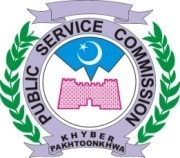 NOTE: - Combined examination for more than one posts having same academic qualification / specialty will be conducted simultaneously but thier results shall be prepared separately against each serial of the respective post(s).         Important Instructions:-Details of Examination Centers and Roll Numbers will be uploaded shortly on official website i-e www.kppsc.gov.pk. If any candidate does not get intimation through website , SMS or E-Mail regarding his / her test, he / she may confirm his / her status from the office before exam on Telephone Number 091-9212976 / 091-9214131 -9212897- 9213750- 9213563 (Ext: No 105, 113) or visit to office on any working day.The candidates must bring Call Letter and Original Computerized National Identity Card. Otherwise they will not be allowed to enter the examination hall.Bringing of Mobile phone and other electronic gadgets are strictly prohibited in the Examination Hall.All the Candidates are directed to confirm the Roll numbers and location of halls one day before the date of Exam to avoid any inconvenience.COVID-19, SPECIAL INSTRUCTIONS FOR EXAMS: Candidates shall wear Face Mask, maintain social distancing, avoid handshake, use hand sanitizers and bring own water bottles.			          	                                     					           CONTROLLER EXAMINAITON											     (CONDUCT)SYLLABUS OF4th SCHEDULE OF 2022 (Part 2/2)SYLLABUS OF4th SCHEDULE OF 2022 (Part 2/2)SYLLABUS OF4th SCHEDULE OF 2022 (Part 2/2)SYLLABUS OF4th SCHEDULE OF 2022 (Part 2/2)SYLLABUS OF4th SCHEDULE OF 2022 (Part 2/2)SYLLABUS OF4th SCHEDULE OF 2022 (Part 2/2)SYLLABUS OF4th SCHEDULE OF 2022 (Part 2/2)FEMALE SUBJECT SPECIALISTS STATISTICS(BPS-17)Advt No 09/2021 Sr.No. 10 (A,B,C)42586At least 2nd class Master’s Degree or Four (04) years BS Degree in the relevant subject. And2. Nine months in service mandatory professional training at Regional Institute for Teacher Education (RITE) or Provisional Institute for Teacher Education (PITE).45 MCQs Based on Advertised Qualification / Subject.01-06-2022WednesdayEvening02: 00 PM to 03:00 PMWILDLIFE ECOLOGIST IN THE OFFICE OF PAKISTAN FOREST INSTITUTE, KP.Advt No 10/2019 Sr.No. 38&WILDLIFE BIOLOGIST IN THE OFFICE OF PAKISTAN FOREST INSTITUTE, KP.Advt No 10/2019 Sr.No. 3901+01599At least 2nd Class Master or Bachelor of Science four (04) years Degree in Wildlife Management or Zoology or equivalent qualification from HEC recognized University.45 MCQs Based on  Advertised Qualification.02-06-2022ThursdayMorning10: 00 AM to 11:00 AMMALE ASSISTANT PROFESSOR PUSHTO (BPS-18) IN HIGHER EDUCATION ARCHIVES & LIBRARIES DEPARTMENT.Advt No 03/2021 Sr.No. 55(xii)0127(i)Ph.D in the relevant subject from a recognized University with two (02) years teaching/ research experience (after Ph.D) in a recognized College/ University. OR (ii) M.Phil in the relevant subject from a recognized University with five (05) years teaching/ research experience (after M.Phil) in the College/ University. OR (iii) Second Class Master Degree in the relevant subject/ BS (04 years) or equivalent qualification from a recognized University with seven (07) years teaching experience (after Master) in a College/ University or in Education Administration Management.  45 MCQs Based on  Advertised Qualification /Subject02-06-2022ThursdayEvening02: 00 PM to 03:00 PMMALE LECTURER PUSHTO (BPS-17)  IN HIGHER EDUCATION DEPARTMENT.Advt No 06/2021 Sr.No. 55(xii)181556(a) 2nd Class Master’s Degree in the relevant subject or equivalent qualification from a recognized university, 45 MCQs Based on  Advertised Qualification /Subject02-06-2022ThursdayEvening02: 00 PM to 03:00 PMMALE / FEMALE SUBJECT SPECIALISTS PUSHTO(BPS-17)Advt No 09/2021 Sr.No. 10 (A,B,C)            11(A,B,C)26+601705+716At least 2nd class Master’s Degree or Four (04) years BS Degree in the relevant subject. And2. Nine months in service mandatory professional training at Regional Institute for Teacher Education (RITE) or Provisional Institute for Teacher Education (PITE).45 MCQs Based on  Advertised Qualification /Subject02-06-2022ThursdayEvening02: 00 PM to 03:00 PMLIBRARIAN (BPS-17) IN DIRECTORATE OF ARCHIVES & LIBRARIES DEPARTMENT.(BPS-17)Advt No 01/2021 Sr.No. 30&LIBRARIAN (BPS-17) IN SAIDU COLLEGE OF DENTISTRY, SAIDU SHARIF SWAT.Advt No 03/2021 Sr.No. 25&FEMALE LIBRARIAN (BPS-17) IN HIGHER EDUCATION DEPARTMENT.Advt No 03/2021 Sr.No. 56&MALE LIBRARIAN (BPS-17) IN HIGHER EDUCATION DEPARTMENT.Advt No 04/2021 Sr.No. 27&MALE LIBRARIAN (BPS-17) IN COMMERCE COLLEGES.Advt No 04/2021 Sr.No. 2801+01+08+10+0944+106+148+377+329=Total= 1004Second Class Master’s Degree in Library and Information Science from a recognized University.45 MCQs Based on  Advertised Qualification03-06-2022FridayMorning10: 00 AM to 11:00 AMMALE ASSISTANT PROFESSOR URDU (BPS-18) IN HIGHER EDUCATION ARCHIVES & LIBRARIES DEPARTMENT.Advt No 03/2021 Sr.No. 55(VI)04171(i)Ph.D in the relevant subject from a recognized University with two (02) years teaching/ research experience (after Ph.D) in a recognized College/ University. OR (ii) M.Phil in the relevant subject from a recognized University with five (05) years teaching/ research experience (after M.Phil) in the College/ University. OR (iii) Second Class Master Degree in the relevant subject/ BS (04 years) or equivalent qualification from a recognized University with seven (07) years teaching experience (after Master) in a College/ University or in Education Administration Management.  45 MCQs Based on  Advertised Qualification/ Subject03-06-2022FridayEvening02:00 PM to 03:00PMMALE / FEMALE SUBJECT SPECIALISTS URDU(BPS-17)Advt No 09/2021 Sr.No. 10 (A,B,C)            11(A,B,C)111+573482+3327=6809 At least 2nd class Master’s Degree or Four (04) years BS Degree in the relevant subject. And2. Nine months in service mandatory professional training at Regional Institute for Teacher Education (RITE) or ProvisionalInstitute for Teacher Education (PITE).45 MCQs Based on  Advertised Qualification/ Subject03-06-2022FridayEvening02:00 PM to 03:00PMMALE / FEMALE LECTURER MICROBIOLOGY (BPS-17) IN HIGHER EDUCATION DEPARTMENT.Advt No 06/2021 Sr.No. 1 & 2&06+03712+670=1382(a) 2nd Class Master’s Degree in the relevant subject or equivalent qualification from a recognized university, 45 MCQs Based on  Advertised Qualification / Subject06-06-2022MondayMorning10: 00 AM to 11:00 AMMALE / FEMALE SUBJECT SPECIALISTS ECONOMICS (BPS-17)Advt No 09/2021 Sr.No. 10 (A,B,C)            11(A,B,C)53+633412+1716=5128At least 2nd class Master’s Degree or Four (04) years BS Degree in the relevant subject. And2. Nine months in service mandatory professional training at Regional Institute for Teacher Education (RITE) or Provisional Institute for Teacher Education (PITE).45 MCQs Based on  Advertised Qualification / Subject06-06-2022MondayEvening02:00 PM to 03:00PMASSISTANT WOOD SEASONING OFFICER IN THE OFFICE OF PAKISTAN FOREST INSTITUTE, KP.Advt No 10/2019 Sr.No. 4001226At least 2nd Class Master or Bachelor of Science four (04) years Degree in Chemistry or Forestry or equivalent qualification from HEC recognized University.45 MCQs Based on  Advertised Qualification07-06-2022TuesdayMorning10: 00 AM to 11:00 AMASSISTANT ENGINEER / SDO (CIVIL) (BPS-17) IN IRRIGATION DEPARTMENT.Advt No 03/2021 Sr.No. 68&ASSISTANT ENGINEER/ SDO (CIVIL) (BPS-17) IN C& W DEPARTMENTAdvt No 01/2021 Sr.No. 04&ASSISTANT ENGINEER / SDO (CIVIL) (BPS-17) IN PUBLIC HEALTH ENGINEERING DEPARTMENT.Advt No 01/2021 Sr.No. 53&ASSISTANT ENGINEER/ SDO (CIVIL) (BPS-17) IN PUBLIC HEALTH ENGINEERINGAdvt No 09/2021 Sr.No. 58&ASSISTANT ENGINEER/ SDO (CIVIL) (BPS-17) IN COMMUNICATION & WORKS DEPARTMENTAdvt No 09/2021 Sr.No. 09&ASSISTANT ENGINEER (CIVIL) (BPS-17) IN PUBLIC HEALTH ENGINEERING DEPARTMENT KHYBER PAKHTUNKHWA.Advt No 11/2021 Sr.No. 1704+04+15+05+40+19        886+1690+2593+2389+5403+1977=       14938Degree in BE/B.Sc Engineering (Civil) from a recognized University.45 MCQs Based on  Advertised Qualification07-06-2022TuesdayEvening02:00 PM to 03:00PMASSISTANT COMPOSING WOOD OFFICER IN THE OFFICE OF PAKISTAN FOREST INSTITUTE, KP.Advt No 10/2019 Sr.No. 4101146At least 2nd Class Master or Bachelor of Science four (04) years Degree in Organic or Physical Chemistry or equivalent qualification from HEC recognized University.45 MCQs Based on  Advertised Qualification08-06-2022WednesdayMorning10: 00 AM to 11:00 AMPLANT PHYSIOLOGIST IN THE OFFICE OF PAKISTAN FOREST INSTITUTE, KP.Advt No 10/2019 Sr.No. 4201274At least 2nd Class Master or Bachelor of Science four (04) years Degree in Botany or equivalent qualification from HEC recognized University.45 MCQs Based on  Advertised Qualification08-06-2022WednesdayEvening02:00 PM to 03:00PMRESEARCH ASSISTANT IN THE OFFICE OF PAKISTAN FOREST INSTITUTE.Advt No 10/2019 Sr.No. 4401267At least Second Class Bachelor’s Degree in Forestry, Biological Sciences or equivalent qualification from a Higher Education Commission recognized University.45 MCQs Based on  Advertised Qualification09-06-2022ThursdayMorning10: 00 AM to 11:00 AMMINERALS DEVELOPMENT OFFICERS (TECHNICAL).Advt No 10/2019 Sr.No. 9605501At least Second Class Master’s Degree in Geology, or Bachelors Degree in Mining Engineering or Bachelors of Science in Geology (four years) or equivalent Qualification from a recognized University.45 MCQs Based on  Advertised Qualification09-06-2022ThursdayEvening02:00 PM to 03:00PMTotal No of CandidatesTotal No of Candidates57135864